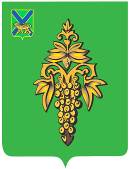 АДМИНИСТРАЦИЯ ЧУГУЕВСКОГО МУНИЦИПАЛЬНОГО ОКРУГА ПРИМОРСКОГО КРАЯ ПОСТАНОВЛЕНИЕО внесении изменений в постановление администрации Чугуевского муниципального округа от 10 февраля 2021 года № 91-НПА«Об утверждении административного регламента предоставления муниципальной услуги «Выдача разрешений на строительство»В соответствии с Федеральным законом от 27 июля 2010 года № 210-ФЗ «Об организации предоставления государственных и муниципальных услуг», руководствуясь постановлением администрации Чугуевского муниципального округа от 18 ноября 2020 года № 185-НПА «О порядке разработки и утверждения административных регламентов предоставления муниципальных услуг Чугуевского муниципального округа», статьей 43 Устава Чугуевского муниципального округа, в связи с внесением изменений в статью 51 Градостроительного кодекса Российской Федерации, администрация Чугуевского муниципального округаПОСТАНОВЛЯЕТ:1. Внести в постановление администрации Чугуевского муниципального округа от 10 февраля 2021 года № 91-НПА «Об утверждении административного регламента предоставления муниципальной услуги «Выдача разрешений на строительство» (далее – постановление), следующие изменения:1.1. В приложении к постановлению «Административный регламент предоставления муниципальной услуги «Выдача разрешений на строительство» (далее – регламент) абзац 1) подпункта 9.2.2 пункта 9.2 части 9 дополнить словами «(если иное не установлено частью 7.3 статьи 51 Градостроительного кодекса Российской Федерации)».1.2. Абзац 4) подпункта 9.2.2 пункта 9.2 части 9 регламента после слов «проектной документации» дополнить словами «(в части соответствия проектной документации требованиям, указанным в пункте 1 части 5 статьи 49 Градостроительного кодекса Российской Федерации)».1.3. Абзац в) подпункта 9.4.1 пункта 9.4 части 9 регламента дополнить словами «(за исключением случая, предусмотренного частью 11 статьи 57.3 Градостроительного кодекса Российской Федерации)».1.4. В абзаце 10) подпункта 9.2.2 пункта 9.2 части 9 регламента, в абзаце 6) пункта 11.2 части 11 регламента слова «о развитии застроенной территории или договор о комплексном развитии территории» заменить словами «о развитии территории», слова «о развитии застроенной территории или решение о комплексном развитии территории по инициативе органа местного самоуправления» заменить словами «о комплексном развитии территории (за исключением случаев самостоятельной реализации Российской Федерацией, субъектом Российской Федерации или муниципальным образованием решения о комплексном развитии территории или реализации такого решения юридическим лицом, определенным в соответствии с Градостроительным кодексом РФ Российской Федерацией или субъектом Российской Федерации)».2. Настоящее постановление вступает в силу со дня его официального опубликования и подлежит размещению на официальном сайте Чугуевского муниципального округа в информационно-телекоммуникационной сети «Интернет».3. Контроль за исполнением настоящего постановления возложить на первого заместителя главы администрации Чугуевского муниципального округа Кузьменчук Н.В.Глава Чугуевскогомуниципального округа,глава администрации                                                                              Р.Ю. Деменев